Banner|Aetna Performance Network Docfindhttps://www.banneraetna.com/Click “Find a Doctor”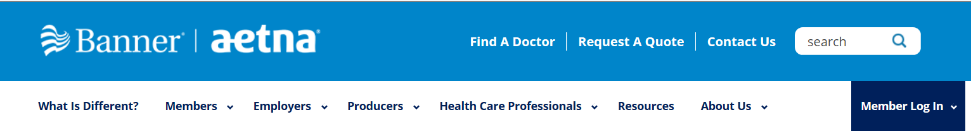 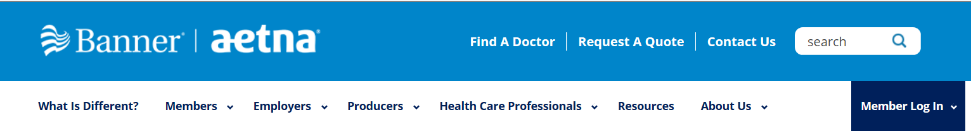 Either search by logging in as a member or continue as a guest by typing in the zip code, city, or state and the range of miles.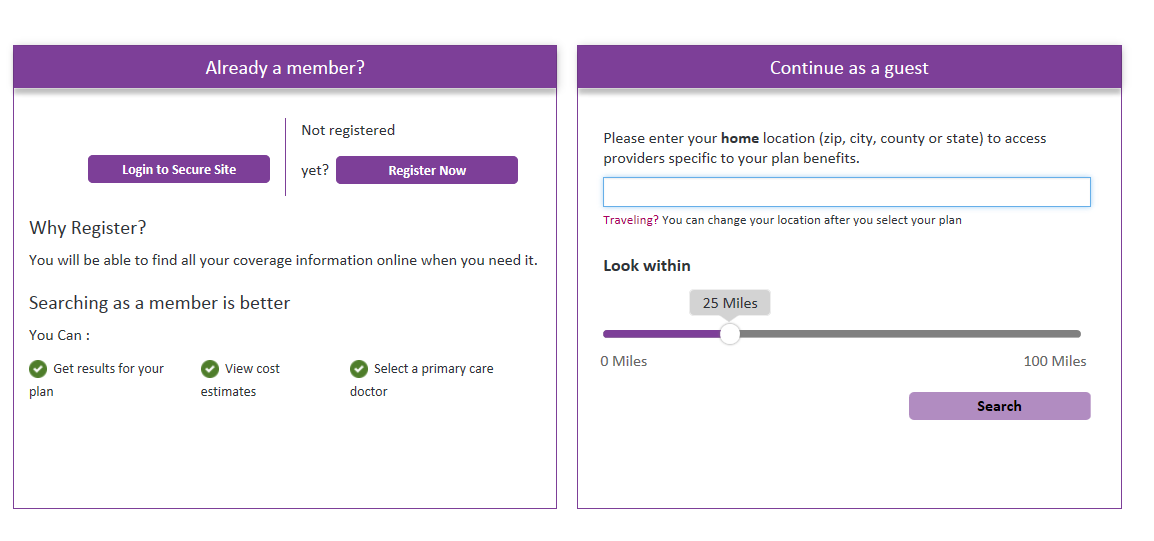 Under the “Banner Health Network (Performance)” section, select “Banner Open Access POS II”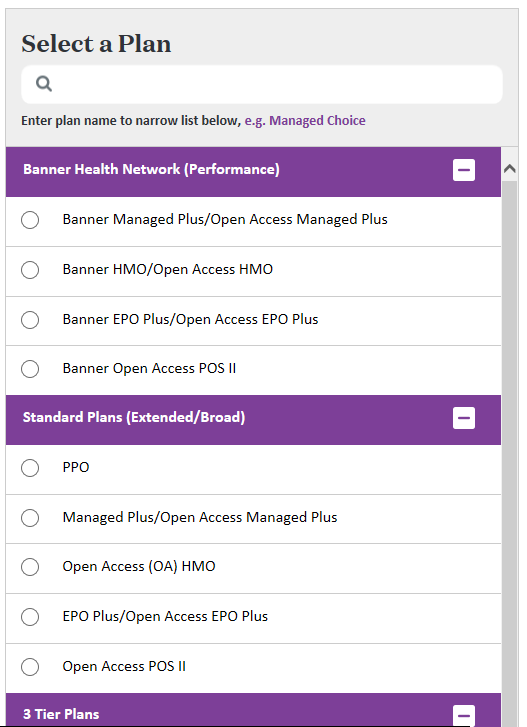 Search by category or by typing in what you are looking for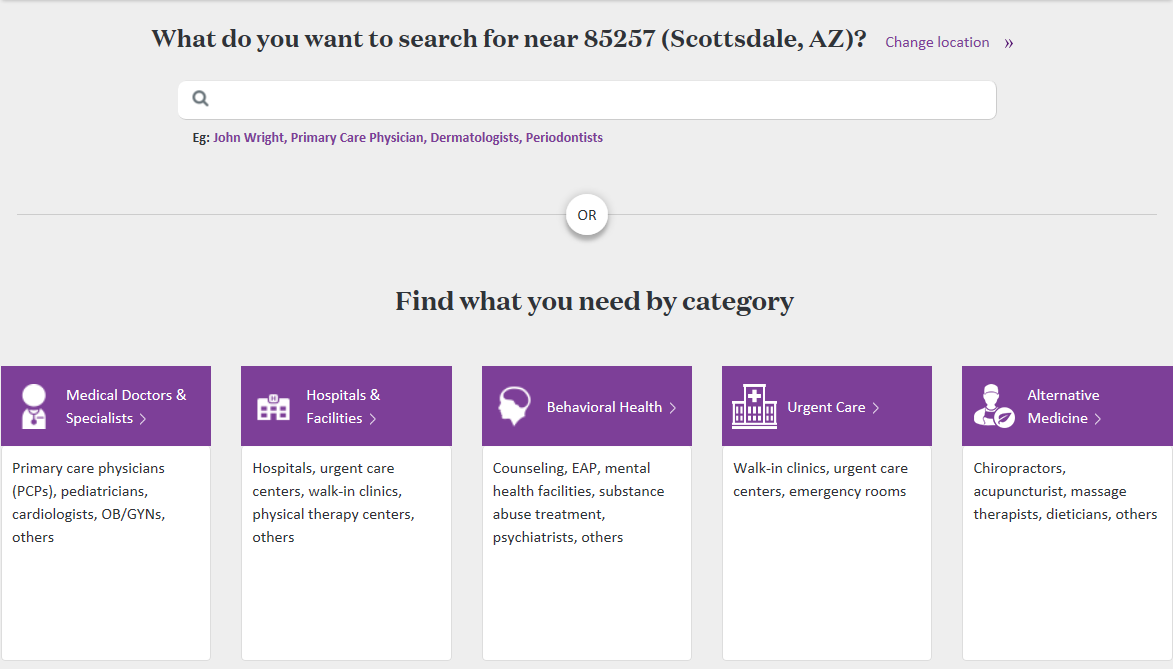 Please see results of the search: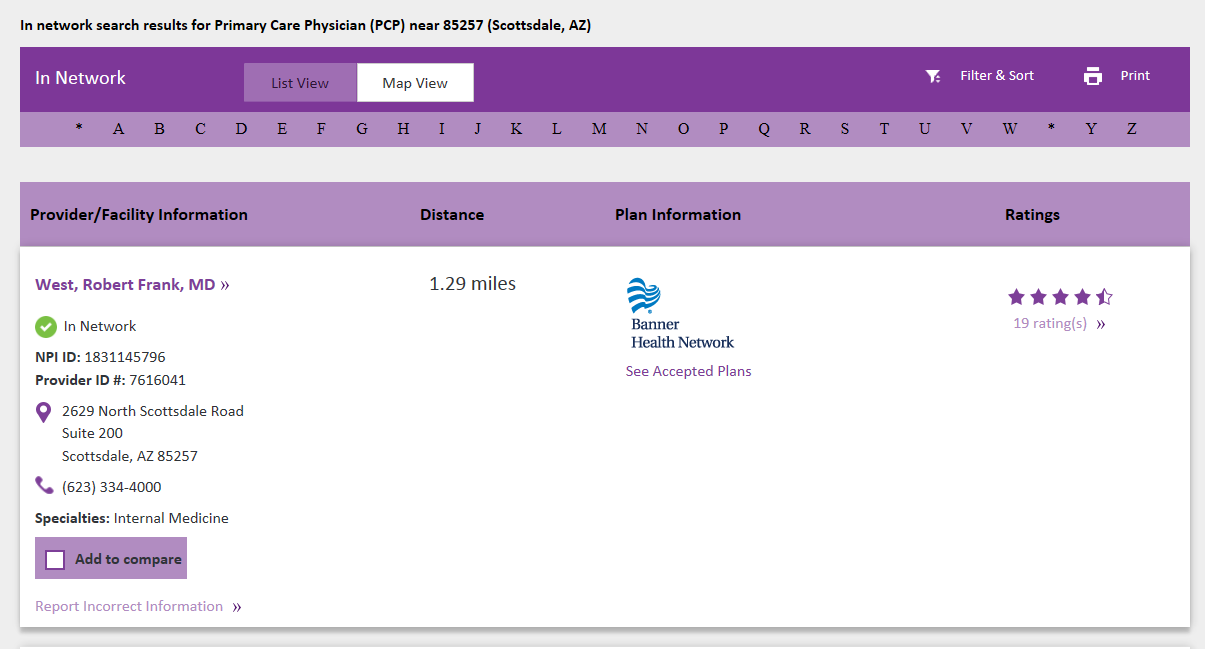 